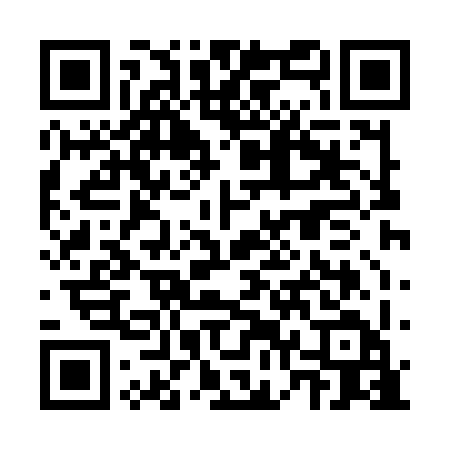 Ramadan times for Pursat, CambodiaMon 11 Mar 2024 - Wed 10 Apr 2024High Latitude Method: NonePrayer Calculation Method: Muslim World LeagueAsar Calculation Method: ShafiPrayer times provided by https://www.salahtimes.comDateDayFajrSuhurSunriseDhuhrAsrIftarMaghribIsha11Mon5:045:046:1412:143:346:156:157:2112Tue5:035:036:1412:143:346:156:157:2113Wed5:035:036:1312:143:336:156:157:2114Thu5:025:026:1212:133:336:156:157:2115Fri5:015:016:1212:133:326:156:157:2116Sat5:015:016:1112:133:326:156:157:2117Sun5:005:006:1012:133:316:156:157:2118Mon4:594:596:1012:123:316:156:157:2119Tue4:594:596:0912:123:306:156:157:2120Wed4:584:586:0812:123:306:156:157:2221Thu4:574:576:0812:113:296:156:157:2222Fri4:574:576:0712:113:296:156:157:2223Sat4:564:566:0712:113:286:156:157:2224Sun4:554:556:0612:113:286:156:157:2225Mon4:554:556:0512:103:276:156:157:2226Tue4:544:546:0512:103:276:166:167:2227Wed4:534:536:0412:103:266:166:167:2228Thu4:534:536:0312:093:256:166:167:2229Fri4:524:526:0312:093:256:166:167:2230Sat4:514:516:0212:093:246:166:167:2231Sun4:514:516:0112:083:236:166:167:221Mon4:504:506:0112:083:236:166:167:232Tue4:494:496:0012:083:226:166:167:233Wed4:484:485:5912:083:216:166:167:234Thu4:484:485:5912:073:216:166:167:235Fri4:474:475:5812:073:206:166:167:236Sat4:464:465:5712:073:196:166:167:237Sun4:464:465:5712:063:196:166:167:238Mon4:454:455:5612:063:186:166:167:239Tue4:444:445:5612:063:176:166:167:2410Wed4:434:435:5512:063:176:166:167:24